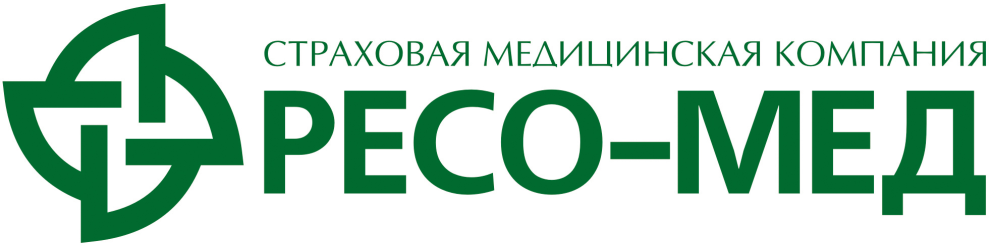 Пункты выдачи полисов ОМС на территории Челябинской области страховой медицинской организацииООО «СМК РЕСО-Мед»www.reso-med.com  телефон горячей линии для застрахованных 8-800-200-92-04№ 
п/пТерриторияАдрес представительства СМОРежим работы Контактный телефонЭлектронный
адрес1ЧелябинскПроспект Победы, д. 168, офис 324 (3 этаж)Пн.-Чт. - 8:30-17:00
Пт. - 8:30-16:00
Сб. - Вс. - выходной8(351) 277-92-35, 8(351) 790-58-53polis@chel.reso-med.com2Челябинскул. Красного Урала, д. 3 (в здании женской консультации ГКП № 5)Пн.-Чт. - 8:00-16:00
Пт. - 8:00-15:00
Сб. - Вс. - выходной8(351) 277-92-35, 8(351) 790-58-53polis@chel.reso-med.com3Саткаул. Индустриальная, д. 3 (отдельный вход со стороны улицы)Пн.-Пт. - 9:00-18:00
Сб. - Вс. - выходной8-(35161) 3-34-83polis@chel.reso-med.com4Верхний Уфалейул. Ленина, д. 137, офис 207 (2 этаж)Пн.-Чт. - 9:00-17:00
Пт. - 9:00-16:00
Сб. - Вс. - выходной8-(35164) 2-17-86polis@chel.reso-med.com5Пластул. Строителей, д. 8 (поликлиника ЦГБ, 5 этаж, корп.4)Пн.-Пт. - 8:30-15:00
Сб. - Вс. - выходной8-(35160) 2-24-87polis@chel.reso-med.com6Копейскул. Гастелло, д. 1-А (поликлиника, 2 этаж, 18 кабинет)Пн.-Пт. - 8:00-14:30
Сб. - Вс. - выходной8-(351-39) 3-65-01polis@chel.reso-med.com